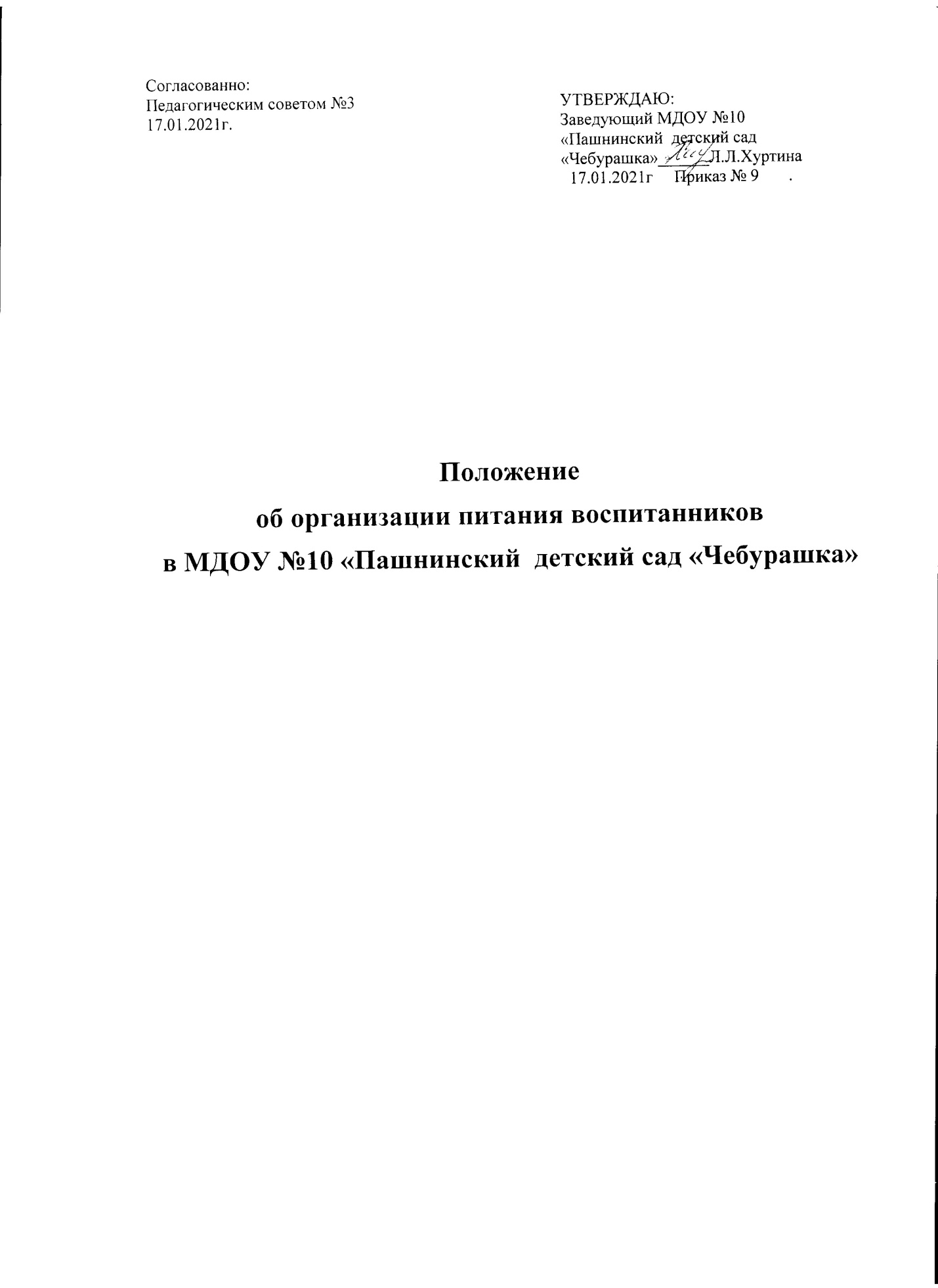 1.1. Настоящее Положение разработано в соответствии с Федеральным законом от 29.12.2012 № 273-ФЗ «Об образовании в Российской Федерации», СанПиН 2.4.1.3049-13 «Санитарно-эпидемиологическими требованиями к устройству, содержанию и организации режима работы дошкольных образовательных организаций» (далее - СанПиН 2.4.1.3049-13).1.2. Положение регулирует общественные отношения в сфере организации питания детей, посещающих Муниципальное  дошкольное образовательное учреждение  №10 «Пашнинский  детский сад «Чебурашка»1.3. МДОУ обеспечивает рациональное и сбалансированное питание детей по установленным нормам в соответствии с их возрастом, временем пребывания в МДОУ.1.4. Основными задачами организации питания детей в МДОУ являются: создание условий, направленных на обеспечение воспитанников рациональным и сбалансированным питанием, гарантирование качества и безопасности питания, пищевых продуктов, используемых в приготовлении блюд, формирование навыков пищевого поведения.1.5. Организация питания детей (получение, хранение и учет продуктов питания, производство кулинарной продукции на пищеблоке, создание условий для приема пищи детьми в группах и в столовой) обеспечивается сотрудниками пищеблока и работниками МДОУ в соответствии со штатным расписанием и функциональными обязанностями.1.6. Ответственность за соблюдение санитарно-эпидемиологических норм и правил при организации питания воспитанников возлагается на заведующую МДОУ.Раздел II. Порядок организации питания воспитанников в МДОУ2.1. Воспитанники МДОУ получают питание в соответствии со временем пребывания в МДОУ и режимом работы группы. При организации питания учитываются возрастные физиологические нормы суточной потребности в основных пищевых веществах. Ассортимент предлагаемых пищеблоком готовых блюд и кулинарных изделий определён с учетом набора помещений, обеспечения технологическим, холодильным оборудованием2.2. Питание в МДОУ организуется в соответствии с «Перспективным рационом питания воспитанников в ДОУ (десятидневное меню)», разработанным для детей с 3 до 7 лет (на основе физиологических потребностей детей в пищевых веществах и энергии, в соответствии с рекомендуемым СанПиН 2.4.1.3049-13 «Ассортиментом основных пищевых продуктов для использования в питании детей в дошкольных образовательных организациях»).2.3. Перспективный рацион питания составлен на 2 недели, по дням недели (10 дней). Соответствующим образом в МДОУ организовано и питание детей (в понедельник 1-й недели – по рациону понедельника 1-й недели, во вторник 1-й недели – по рациону вторника 1-й недели и т.д.).2.4. При составлении десятидневного меню руководствовались рекомендуемым распределением энергетической ценности (калорийности) суточного рациона по отдельным приемам пищи: завтрак – 20 - 25%; обед - 35%; «уплотненный» полдник (30-35%). В промежутке между завтраком и обедом организуется дополнительный прием пищи - второй завтрак (5%), включающий напиток или сок. «Уплотненный» полдник состоит из приема после сна кисломолочного напитка и полдника, включающего блюда ужина.2.5. При составлении десятидневного меню и расчете калорийности учтено рекомендуемое оптимальное соотношение пищевых веществ: белков 12-15% от калорийности рациона, жиров 30-32%, углеводов 55-58%.2.6. Десятидневное меню содержит информацию о количественном составе основных пищевых веществ и энергии по каждому блюду, приему пищи, за каждый день и в целом за период его реализации, ссылку на рецептуру используемых блюд и кулинарных изделий в соответствии со сборниками рецептур для детского питания.2.7. В Десятидневном меню не повторяются одни и те же блюда или кулинарные изделия в один и тот же день или в смежные дни.2.8. Ежедневно в меню включены: молоко, кисломолочные напитки, мясо, картофель, овощи, фрукты, соки, хлеб, крупы, сливочное и растительное масло, сахар, соль. Остальные продукты (творог, рыба, сыр, яйцо и другие) входят в меню 2-3 раза за 10 дней.2.9. Данные о детях с рекомендациями по специальному питанию имеются в группах и у завхоза. На основании данных корректировка организации питания осуществляется совместно с родителями (лицами их заменяющими).2.10. Повседневный рацион питания детей в МДОУ формируется с учетом фактического наличия пищевых продуктов, учета заказа продуктов и приведенных выше положений, еженедельно, на основе Перспективного рациона питания. Для обеспечения преемственности питания в семье меню вывешивается на видном месте, таким образом, чтобы с ним могли ознакомиться родители воспитанников из всех групп МДОУ.2.11. Составленный повседневный рацион питания фиксируется на специальном бланке меню – раскладки по утвержденной форме, который используется для целей бюджетного учета потребности в продуктах на каждый день, на выдачу продуктов питания, где приводится:· количество питающихся каждой возрастной группы;· блюда и кулинарные изделия, приходящиеся на каждый прием пищи и входящие в состав рациона питания, их выход (масса порции) для каждой возрастной группы;· требуемое (общее, необходимое для приготовления блюд и кулинарных изделий для всех возрастных групп детей) количество всех пищевых ингредиентов (пищевых продуктов или видов продовольственного сырья), входящих в рацион питания непосредственно или в составе блюд и кулинарных изделий, определяемое в соответствии с технологическими картами.2.12. Внесение изменений в меню оформляется документально. Внесенные в меню-раскладку изменения заверяются подписью заведующего. Исправления в меню-раскладке не допускаются. 2.13. На каждое блюдо десятидневного меню в МДОУ разрабатывается технологическая карта, оформленная в установленном порядке.2.14. В МДОУ учитываются требования СанПиН к объему порций приготавливаемых блюд для детей разного возраста.2.15. Питание детей в МДОУ организовано в соответствии с принципами щадящего питания, предусматривающим использование определенных способов приготовления блюд, таких как варка, приготовление на пару, тушение, запекание  и исключает жарку блюд, а также использование продуктов с раздражающими свойствами. При кулинарной обработке пищевых продуктов соблюдаются установленные санитарно-эпидемиологические требования к технологическим процессам приготовления блюд.2.16. В целях профилактики гиповитаминозов в МДОУ в Перспективном рационе питания предусмотрено использование витаминизированных продуктов и напитков. В случае их отсутствия в МДОУ проводится искусственная С-витаминизация готовых блюд. Препараты витаминов вводят в третье блюдо после охлаждения непосредственно перед выдачей. Витаминизированные блюда не подогревают.2.17. Выдача пищи для групп осуществляется строго по утвержденному графику только после проведения приемочного контроля бракеражной комиссией.2.18. Непосредственно после приготовления пищи отбирается суточная проба готовой продукции. Посуду с пробами маркируют с указанием приема пищи и датой отбора. Правильность отбора и хранения суточной пробы контролирует ответственное лицо.2.19. Для предотвращения возникновения и распространения инфекционных и массовых неинфекционных заболеваний (отравлений) В МДОУ не допускается использование запрещенных СанПиН 2.4.1.3049-13 пищевых продуктов; изготовление в пищеблоке творога и других кисломолочных продуктов, а также запрещенных блюд; использование остатков пищи от предыдущего приема и пищи, приготовленной накануне; пищевых продуктов с истекшими сроками годности и явными признаками недоброкачественности (порчи); овощей и фруктов с наличием плесени и признаками гнили; мяса, субпродуктов всех видов сельскохозяйственных животных, рыбы, сельскохозяйственной птицы, не прошедших ветеринарный контроль.2.20. Доставка пищевых продуктов в МДОУ осуществляется специализированным транспортом в соответствии с требованиями санитарных норм и правил. При транспортировке пищевых продуктов поставщики соблюдают условия, обеспечивающие их сохранность, предохраняющие от загрязнения, с учетом санитарно-эпидемиологических требований к их перевозке.2.21. Прием пищевых продуктов и продовольственного сырья в МДОУ осуществляется при наличии товаросопроводительных документов, подтверждающих их качество и безопасность. Продукция поступает в таре производителя (поставщика). Документация, удостоверяющая качество и безопасность продукции, маркировочные ярлыки (или их копии), сохраняются до окончания реализации продукции. Входной контроль поступающих продуктов (бракераж сырых продуктов) осуществляет ответственное лицо. Результаты контроля регистрируются в специальном журнале бракеража. В МДОУ не допускаются к приему пищевые продукты с признаками недоброкачественности, а также продукты без сопроводительных документов, подтверждающих их качество и безопасность, не имеющие маркировки, в случае если наличие такой маркировки предусмотрено законодательством Российской Федерации.2.22. Пищевые продукты хранят в соответствии с условиями их хранения и сроками годности, установленными предприятием-изготовителем в соответствии с нормативно-технической документацией. В МДОУ складские помещения для хранения продуктов оборудованы приборами для измерения температуры воздуха, холодильное оборудование - контрольными термометрами.2.23. При устройстве, оборудовании и содержании пищеблока МДОУ учтены санитарные правила организации общественного питания.2.24. Все технологическое и холодильное оборудование в МДОУ находится в рабочем состоянии.2.25. В МДОУ  технологическое оборудование, инвентарь, посуда, тара изготовлены из материалов, разрешенных для контакта с пищевыми продуктами. Весь кухонный инвентарь и кухонная посуда имеют маркировку для сырых и готовых пищевых продуктов.2.26. В МДОУ для выдачи и приготовления пищи используются электрооборудование (овощерезки, мясорубки), электрическая плита. 2.27. В помещении пищеблока проводят влажную уборку ежедневно, генеральную уборку - по утвержденному графику.2.28. Работники пищеблока проходят медицинские осмотры и обследования, профессиональную гигиеническую подготовку, имеют личную медицинскую книжку.2.29. Ежедневно перед началом работы завхозом проводится осмотр сотрудников, связанных с приготовлением и раздачей пищи, на наличие гнойничковых заболеваний кожи рук и открытых поверхностей тела, а также ангин, катаральных явлений верхних дыхательных путей. Результаты осмотра заносятся в Журнал здоровья. Не допускают или немедленно отстраняют от работы больных сотрудников или работников с подозрением на инфекционные заболевания. Не допускают к приготовлению блюд и их раздаче работников, имеющих на руках нагноения, порезы, ожоги.2.30. В МДОУ работникам пищеблока запрещено во время работы носить кольца, серьги, закалывать спецодежду булавками, принимать пищу и курить на рабочем месте.2.31. В МДОУ организован питьевой режим. Питьевая вода по качеству и безопасности отвечает требованиям, предъявляемым к питьевой воде. Допускается использование кипяченой питьевой воды при условии ее хранения не более трех часов.2.32. Учет продуктов питания на складе производится путем отражения их поступления, расхода и вывода остатков по наименованиям и сортам в количественном выражении, отражается в накопительной ведомости, предназначенной для учета и анализа поступления продуктов в течение месяца.Раздел III. Взаимодействие со снабжающей организациейпо обеспечению качества поставляемых продуктов питания3.1. Продукты поставляют в МДОУ снабжающие организации на основании заключенных договоров в порядке, установленном законодательством РФ.3.2. Обязательства снабжающих организаций по обеспечению МДОУ всем ассортиментом пищевых продуктов, необходимых для реализации рациона питания, порядок и сроки снабжения (поставки продуктов), а также требования к качеству продуктов определяются договорами, заключенными между МДОУ и снабжающей организацией.3.3. В случае если снабжающая организация не исполняет заказ (отказывает в поставке того или иного продукта или производит замену продуктов по своему усмотрению), поставщику направляется претензия в письменной форме.3.4. Если снабжающая организация поставила продукт ненадлежащего качества, который не может использоваться в питании детей, товар не принимается у экспедитора и возвращается той же машиной, при этом оформляются возвратная накладная, претензионный акт.3.5. Если несоответствие продукта требованиям качества не могло быть обнаружено при приемке товара, ответственные лица оперативно связываются со снабжающей организацией, чтобы обеспечить поставку продукта надлежащего качества, либо другого продукта, которым можно его заменить. При отказе поставщика своевременно исполнить требование ему предъявляется претензия в письменной форме. Питание детей в этот день организовывается с использованием блюд и кулинарных изделий, приготовленных из резервного запаса продуктов.3.6. Снабжающие организации обеспечивают поставку продуктов в соответствии с утвержденным рационом питания детей и графиком работы МДОУ. Снабжающая организация обязана обеспечить соблюдение установленных сроков годности продуктов с учетом времени их предполагаемого хранения в МДОУ. С учетом этого график завоза продуктов в МДОУ согласовывается с его руководителем. При несоблюдении данных условий, как и при поставке продуктов в сроки, делающие невозможным их использование для приготовления предусмотренных рационом питания блюд, МДОУ имеет право отказаться от приемки товара у экспедитора и направляет поставщику письменную претензию. Питание детей в этот день организовывается с использованием блюд и кулинарных изделий, приготовленных из резервного запаса продуктов.Раздел IV. Производственный контроль за организацией питания детей4.1. В МДОУ обеспечивается производственный контроль за формированием рациона и соблюдением условий организации питания детей, выполнения натуральных норм питания.4.2. Производственный контроль за соблюдением условий организации питания в МДОУ осуществляется на основании СанПиН 2.4.1.3049-13.4.3. Система производственного контроля за формированием рациона питания детей предусматривает следующие вопросы:· обеспечение рациона питания, необходимого разнообразия ассортимента продуктов промышленного изготовления (кисломолочных напитков и продуктов, соков фруктовых кондитерских изделий и т. п.), а также овощей и фруктов - в соответствии с Перспективным рационом питания (примерным меню) и ежедневной меню - раскладкой;· правильность расчетов необходимого количества продуктов (по меню - требованиям и фактической закладке) - в соответствии с технологическими картами;· качество приготовления пищи и соблюдение объема выхода готовой продукции;· соблюдение режима питания и возрастных объемов порций для детей;· качество поступающих продуктов, условия хранения и соблюдение сроков реализации и другие.4.4. Обеспечение плановости и системности контроля вопросов питания в МДОУ осуществляется через реализацию ежегодного плана работы по улучшению качества работы по организации питания.4.5. С целью обеспечения открытости работы по организации питания детей в МДОУ создана комиссия по осуществлению контроля за организацией   питания.Раздел V. Отчетность и делопроизводство5.1. Заведующий осуществляет ежемесячный анализ деятельности МДОУ по организации питания детей.5.2. Отчеты об организации питания в МДОУ доводятся до всех участников образовательного процесса (на общем собрании трудового коллектива, педагогического совета, родительского комитета, на общем (или групповых) родительских собраниях) по мере необходимости, но не реже одного раза в год.5.3. При организации питания оформляется необходимая документация по поставке, хранению, расходованию и учету продуктов питания в соответствии с требованиями законодательства и санитарно-эпидемиологическими требованиями (СанПиН 2.4.1.3049-13).Положениеоб организации питания воспитанниковв МДОУ №11 «Таукаевский  детский сад «Сказка»СОГЛАСОВАННО:Педагогическим советом №1 от 28 августа 2014г.УТВЕРЖДАЮ:Заведующий МДОУ №11«Таукаевский  детский сад «Сказка»______ В.Ф.Сулейманова01.09.2014г     Приказ № 27.